"ПРОЕКТ МЕЖЕВАНИЯ территории муниципального образования "Город Архангельск" в границах ул. Маймаксанской, ул. Корабельной и ул. Баумана 
площадью 3,9331 гаПри анализе исходной документации выявлено, что проектируемые земельные участки, расположенные в границах ул. Маймаксанской, ул. Корабельной 
и ул. Баумана, будут сформированы в кадастровом квартале 29:22:020413 
на территории, в отношении которой подготовлен проект планировки Маймаксанского района муниципального образования "Город Архангельск", утвержденный распоряжением мэра города Архангельска от 27 февраля 
2015 года № 515р (с изменениями).Под объектом, расположенным по адресу: Архангельская область, 
г. Архангельск, Соломбальский территориальный округ, ул. Маймаксанская, дом № 100, сформирован земельный участок 29:22:020413:ЗУ1 площадью 2 171 кв. м с разрешенным использованием: малоэтажная многоквартирная жилая застройка. Под объектом, расположенным по адресу: Архангельская область, 
г. Архангельск, Соломбальский территориальный округ, ул. Корабельная, 
дом № 20, корп. 1, сформирован земельный участок 29:22:020413:ЗУ2 площадью 2 471 кв. м с разрешенным использованием: малоэтажная многоквартирная жилая застройка. Под объектом, расположенным по адресу: Архангельская область, 
г. Архангельск, Соломбальский территориальный округ, ул. Корабельная, 
дом № 20, сформирован земельный участок 29:22:020413:ЗУ3 площадью 
3 700 кв. м с разрешенным использованием: малоэтажная многоквартирная жилая застройка. Под объектом, расположенным по адресу: Архангельская область, 
г. Архангельск, Соломбальский территориальный округ, ул. Корабельная, 
дом № 14, сформирован земельный участок 29:22:020413:ЗУ4 площадью 640 кв. м с разрешенным использованием: для индивидуального жилищного строительства. Под линейным объектом, расположенным по адресу: Архангельская область, г. Архангельск, Соломбальский территориальный округ, сформирован земельный участок 29:22:020413:ЗУ5 площадью 3 541 кв. м с разрешённым использованием: транспорт.Под объектом, расположенным по адресу: Архангельская область, 
г. Архангельск, Соломбальский территориальный округ, ул. Маймаксанская, дом № 106, сформирован земельный участок 29:22:020413:ЗУ6 площадью 3 063 кв. м с разрешенным использованием: малоэтажная многоквартирная жилая застройка. Под объектом, расположенным по адресу: Архангельская область, 
г. Архангельск, Соломбальский территориальный округ, ул. Маймаксанская, дом № 106, корп. 1, сформирован земельный участок 29:22:020413:ЗУ7 площадью 3 041 кв. м с разрешенным использованием: малоэтажная многоквартирная жилая застройка. Под линейным объектом, расположенным по адресу: Архангельская область, г. Архангельск, Соломбальский территориальный округ, ул. Корабельная, 
дом № 10, сформирован земельный участок 29:22:020413:ЗУ8 площадью 731 кв. м 
с разрешенным использованием: для индивидуального жилищного строительства. Под объектом, расположенным по адресу: Архангельская область, 
г. Архангельск, Соломбальский территориальный округ, ул. Корабельная, 
дом № 4, сформирован земельный участок 29:22:020413:ЗУ9 площадью 687 кв. м 
с разрешенным использованием: для индивидуального жилищного строительства. Под объектом, расположенным по адресу: Архангельская область, 
г. Архангельск, Соломбальский территориальный округ, ул. Маймаксанская, дом № 108, сформирован земельный участок 29:22:020413:ЗУ10 площадью 
2 105 кв. м с разрешенным использованием: малоэтажная многоквартирная жилая застройка. Под объектом, расположенным по адресу: Архангельская область, 
г. Архангельск, Соломбальский территориальный округ, ул. Маймаксанская, дом № 108, корп. 1, сформирован земельный участок 29:22:020413:ЗУ11 площадью 2 144 кв. м с разрешенным использованием: малоэтажная многоквартирная жилая застройка. Под объектом, расположенным по адресу: Архангельская область, 
г. Архангельск, Соломбальский территориальный округ, ул. Маймаксанская, дом № 108, корп. 2, сформирован земельный участок 29:22:020413:ЗУ12 площадью 2 934 кв. м с разрешенным использованием: малоэтажная многоквартирная жилая застройка. Под объектом, расположенным по адресу: Архангельская область, 
г. Архангельск, Соломбальский территориальный округ, ул. Корабельная, 
дом № 2, корп. 1, сформирован земельный участок 29:22:020413:ЗУ13 площадью 1 622 кв. м с разрешенным использованием: малоэтажная многоквартирная жилая застройка. В границах земельного участка 29:22:020413:ЗУ13 необходимо сформировать часть земельного участка :ЗУ13/чзу1 площадью 126 кв. м в целях обеспечения доступа к водопроводной колонке.Под линейным объектом, расположенным по адресу: Архангельская область, г. Архангельск, Соломбальский территориальный округ, сформирован земельный участок 29:22:020413:ЗУ14 площадью 691 кв. м с разрешенным использованием: транспорт.Под объектом, расположенным по адресу: Архангельская область, 
г. Архангельск, Соломбальский территориальный округ, ул. Баумана, дом № 2, корп. 1, сформирован земельный участок 29:22:020413:ЗУ15 площадью 759 кв. м 
с разрешенным использованием: малоэтажная многоквартирная жилая застройка. Под объектом, расположенным по адресу: Архангельская область, 
г. Архангельск, Соломбальский территориальный округ, ул. Баумана, дом № 2, сформирован земельный участок 29:22:020413:ЗУ16 площадью 703 кв. м 
с разрешенным использованием: малоэтажная многоквартирная жилая застройка. Территория, в отношении которой подготовлен проект межевания, располагается в границах следующих зон: частично в границе зоны санитарной охраны источников питьевого 
и хозяйственно-бытового водоснабжения, определенной в соответствии 
с распоряжениями министерства природных ресурсов и лесопромышленного комплекса Архангельской области (3 пояс); частично в границе зоны санитарной охраны источников питьевого 
и хозяйственно-бытового водоснабжения, определенной в соответствии 
с распоряжениями министерства природных ресурсов и лесопромышленного комплекса Архангельской области (2 пояс).Границы зон объектов культурного наследия не выявлены.Характеристики земельных участков, подлежащих образованию, приведены в таблице 1.Характеристики части земельного участка, подлежащей образованию, приведены в таблице 2.Каталог координат образуемых земельных участков представлен 
в таблице 3.Каталог координат части земельного участка представлен в таблице 4.Таблица 1 Таблица 2 Таблица 3 Таблица 4 Конфигурация и расположение образуемых и существующих земельных участков показаны на чертеже проекта межевания.В соответствии с правилами землепользования и застройки городского округа "Город Архангельск", утвержденными постановлением министерства строительства и архитектуры Архангельской области от 29 сентября 2020 года № 68-п (с изменениями), минимальный отступ зданий, строений, сооружений 
от красных линий вновь строящихся или реконструируемых зданий, строений, сооружений должен быть на расстоянии не менее 5 метров.Красные линии приняты на основании проекта планировки Маймаксанского района муниципального образования "Город Архангельск", утвержденного распоряжением мэра города Архангельска от 27 февраля 
2015 года № 515р (с изменениями).____________ПРИЛОЖЕНИЕк проекту межевания территории муниципального образования "Город Архангельск" в границах ул. Маймаксанской, ул. Корабельной и ул. Баумана площадью 3,9331 га".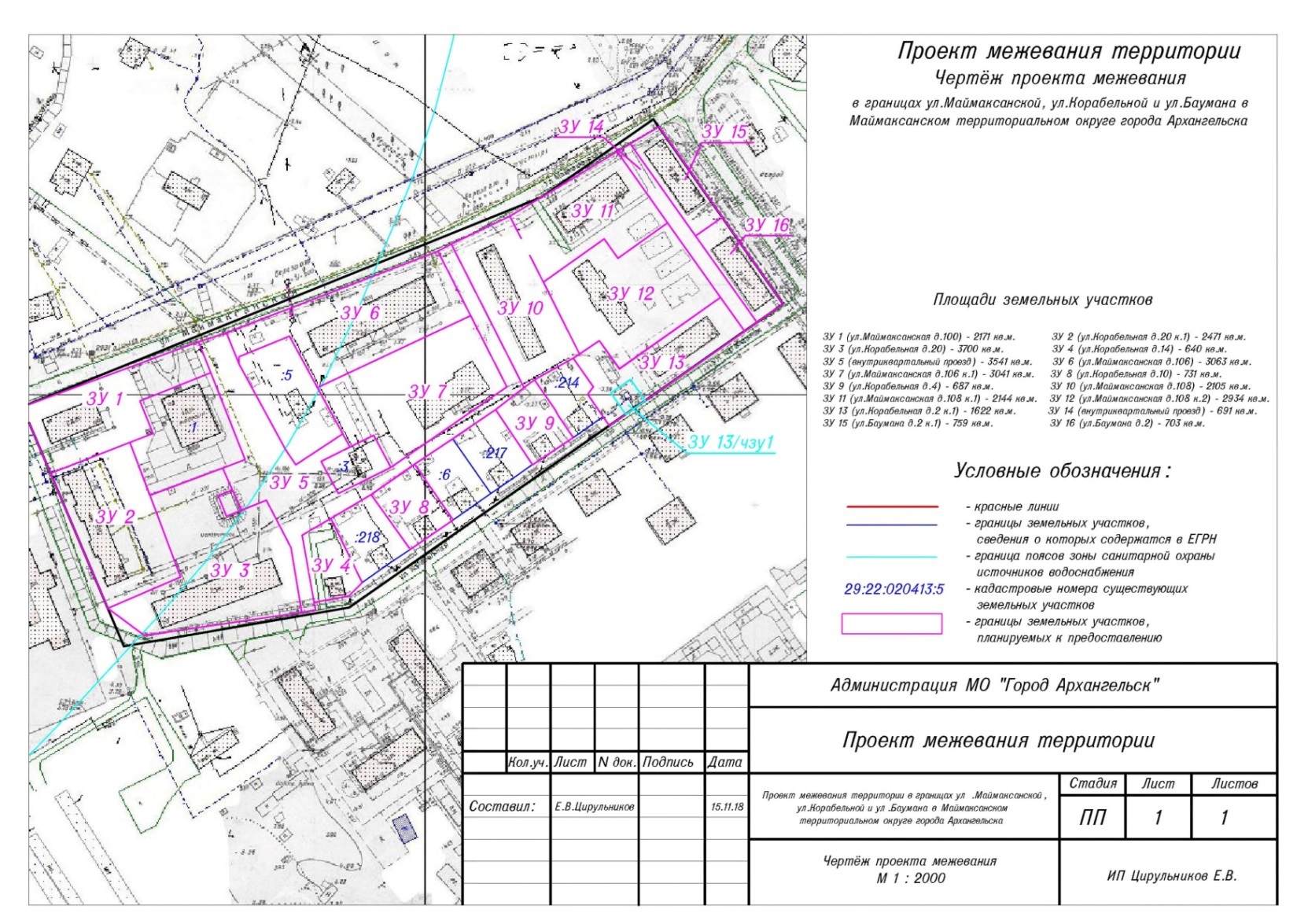 ____________УТВЕРЖДЕНОраспоряжением Главыгородского округа "Город Архангельск"от 22 февраля 2023 г. № 906рПроектируемый земельный участок, обозначениеПроектная площадь, кв. мИсходные характеристикиПроектные характеристики123429:22:020413:ЗУ12 171 кв. мЗемли государственной собственностиЗемли населенных пунктовРазрешенное использование: малоэтажная многоквартирная жилая застройка29:22:020413:ЗУ22 471 кв. мЗемли государственной собственностиЗемли населенных пунктовРазрешенное использование: малоэтажная многоквартирная жилая застройка29:22:020413:ЗУ33 700 кв. мЗемли государственной собственностиЗемли населенных пунктовРазрешенное использование: малоэтажная многоквартирная жилая застройка29:22:020413:ЗУ4640 кв. мЗемли государственной собственностиЗемли населенных пунктовРазрешенное использование: для индивидуального жилищного строительства29:22:020413:ЗУ53 541 кв. мЗемли государственной собственностиЗемли населенных пунктовРазрешенное использование: транспорт29:22:020413:ЗУ63 063 кв. мЗемли государственной собственностиЗемли населенных пунктовРазрешенное использование: малоэтажная многоквартирная жилая застройка29:22:020413:ЗУ73 041 кв. мЗемли государственной собственностиЗемли населенных пунктовРазрешенное использование: малоэтажная многоквартирная жилая застройка29:22:020413:ЗУ8731 кв. мЗемли государственной собственностиЗемли населенных пунктовРазрешенное использование: для индивидуального жилищного строительства29:22:020413:ЗУ9687 кв. мЗемли государственной собственностиЗемли населенных пунктовРазрешенное использование: для индивидуального жилищного строительства29:22:020413:ЗУ102 105 кв. мЗемли государственной собственностиЗемли населенных пунктовРазрешенное использование: малоэтажная многоквартирная жилая застройка29:22:020413:ЗУ112 144 кв. мЗемли государственной собственностиЗемли населенных пунктовРазрешенное использование: малоэтажная многоквартирная жилая застройка29:22:020413:ЗУ122 934 кв. мЗемли государственной собственностиЗемли населенных пунктовРазрешенное использование: малоэтажная многоквартирная жилая застройка29:22:020413:ЗУ131 622 кв. мЗемли государственной собственностиЗемли населенных пунктовРазрешенное использование: малоэтажная многоквартирная жилая застройка29:22:020413:ЗУ14691 кв. мЗемли государственной собственностиЗемли населенных пунктовРазрешенное использование: транспорт29:22:020413:ЗУ15759 кв. мЗемли государственной собственностиЗемли населенных пунктовРазрешенное использование: малоэтажная многоквартирная жилая застройка29:22:020413:ЗУ16703 кв. мЗемли государственной собственностиЗемли населенных пунктовРазрешенное использование: малоэтажная многоквартирная жилая застройкаПроектируемая часть земельного участка, обозначениеПроектная площадь, кв. мИсходные характеристикиПроектные характеристики29:22:020413:ЗУ13/чзу1126 кв. мЗемли государственной собственностиЧасть земельного участка образована в целях обеспечения доступа к водоразборной колонкеПроектируемый земельный участок, обозначениеКоординатыКоординатыКоординатыПроектируемый земельный участок, обозначениеXYY122329:22:020413:ЗУ1661181,41661181,412518827,5829:22:020413:ЗУ1661167,62661167,622518833,6129:22:020413:ЗУ1661153,50661153,502518802,0529:22:020413:ЗУ1661139,00661139,002518808,5429:22:020413:ЗУ1661134,52661134,522518798,1829:22:020413:ЗУ1661119,11661119,112518762,5529:22:020413:ЗУ1661148,79661148,792518748,5629:22:020413:ЗУ1661181,41661181,412518827,5829:22:020413:ЗУ2661119,11661119,112518762,5529:22:020413:ЗУ2661134,52661134,522518798,1829:22:020413:ЗУ2661110,76661110,762518808,2529:22:020413:ЗУ2661074,27661074,272518823,4629:22:020413:ЗУ2661058,76661058,762518791,0229:22:020413:ЗУ2661119,11661119,112518762,5529:22:020413:ЗУ3661110,76661110,762518808,2529:22:020413:ЗУ3661124,50661124,502518840,6429:22:020413:ЗУ3661114,66661114,662518845,5129:22:020413:ЗУ3661111,79661111,792518839,1229:22:020413:ЗУ3661102,60661102,602518843,2329:22:020413:ЗУ3661105,62661105,622518849,9929:22:020413:ЗУ3661110,57661110,572518861,0729:22:020413:ЗУ3661089,50661089,502518873,0629:22:020413:ЗУ3661060,21661060,212518879,0829:22:020413:ЗУ3661047,08661047,082518808,0529:22:020413:ЗУ3661058,76661058,762518791,0229:22:020413:ЗУ3661074,27661074,272518823,4629:22:020413:ЗУ3661110,76661110,762518808,2529:22:020413:ЗУ4661095,34661095,342518877,9529:22:020413:ЗУ4661103,48661103,482518890,6029:22:020413:ЗУ4661074,85661074,852518906,0429:22:020413:ЗУ4661068,54661068,542518900,1529:22:020413:ЗУ4661065,13661065,132518884,5429:22:020413:ЗУ4661095,34661095,342518877,9529:22:020413:ЗУ5661181,41661181,412518827,5829:22:020413:ЗУ5661185,89661185,892518840,0929:22:020413:ЗУ5661171,91661171,912518846,3629:22:020413:ЗУ5661133,78661133,782518869,0229:22:020413:ЗУ5661127,21661127,212518873,8729:22:020413:ЗУ5661142,01661142,012518894,5829:22:020413:ЗУ5661136,20661136,202518898,0429:22:020413:ЗУ5661129,20661129,202518885,2829:22:020413:ЗУ5661114,96661114,962518893,6129:22:020413:ЗУ5661127,73661127,732518916,9529:22:020413:ЗУ5661166,29661166,292518968,2929:22:020413:ЗУ5661197,95661197,952518950,6729:22:020413:ЗУ5661226,71661226,712518934,6629:22:020413:ЗУ5661230,04661230,042518940,5229:22:020413:ЗУ5661166,18661166,182518976,06661155,69661155,692518963,51661141,73661141,732518944,62661141,60661141,602518944,66661129,53661129,532518927,81661115,02661115,022518908,54661103,48661103,482518890,60661095,34661095,342518877,95661065,13661065,132518884,54661061,68661061,682518885,37661060,21661060,212518879,08661089,50661089,502518873,06661110,57661110,572518861,07661105,62661105,622518849,99661114,66661114,662518845,51661124,50661124,502518840,64661128,78661128,782518850,72661167,62661167,622518833,61661181,41661181,412518827,5829:22:020413:ЗУ6661226,71661226,712518934,6629:22:020413:ЗУ6661197,95661197,952518950,6729:22:020413:ЗУ6661162,62661162,622518882,3129:22:020413:ЗУ6661185,53661185,532518868,6529:22:020413:ЗУ6661175,28661175,282518846,2429:22:020413:ЗУ6661171,91661171,912518846,3629:22:020413:ЗУ6661185,89661185,892518840,0929:22:020413:ЗУ6661226,71661226,712518934,6629:22:020413:ЗУ7661162,62661162,622518882,3129:22:020413:ЗУ7661197,95661197,952518950,6729:22:020413:ЗУ7661166,29661166,292518968,2929:22:020413:ЗУ7661127,73661127,732518916,9529:22:020413:ЗУ7661141,99661141,992518908,6229:22:020413:ЗУ7661136,20661136,202518898,0429:22:020413:ЗУ7661142,01661142,012518894,5829:22:020413:ЗУ7661162,62661162,622518882,3129:22:020413:ЗУ8661115,02661115,022518908,5429:22:020413:ЗУ8661129,53661129,532518927,8129:22:020413:ЗУ8661104,95661104,952518946,1329:22:020413:ЗУ8661090,81661090,812518927,1629:22:020413:ЗУ8661115,02661115,022518908,5429:22:020413:ЗУ9661170,00661170,002518980,6329:22:020413:ЗУ9661168,56661168,562518981,6529:22:020413:ЗУ9661156,68661156,682518990,7229:22:020413:ЗУ9661154,15661154,152518992,1829:22:020413:ЗУ9661144,41661144,412518999,1829:22:020413:ЗУ9661131,46661131,462518981,21661155,69661155,692518963,51661166,18661166,182518976,06661170,00661170,002518980,6329:22:020413:ЗУ10661230,04661230,042518940,52661243,81661243,812518966,58661214,44661214,442518982,94661182,45661182,452519000,76661180,38661180,382518997,87661170,00661170,002518980,63661166,18661166,182518976,06661230,04661230,042518940,5229:22:020413:ЗУ11661252,96661252,962518980,7829:22:020413:ЗУ11661275,02661275,022519014,2029:22:020413:ЗУ11661243,51661243,512519038,4229:22:020413:ЗУ11661226,59661226,592519016,4229:22:020413:ЗУ11661235,12661235,122519009,8629:22:020413:ЗУ11661243,81661243,812518966,5829:22:020413:ЗУ11661214,44661214,442518982,9429:22:020413:ЗУ11661252,96661252,962518980,7829:22:020413:ЗУ12661214,44661214,442518982,9429:22:020413:ЗУ12661235,12661235,122519009,8629:22:020413:ЗУ12661226,59661226,592519016,4229:22:020413:ЗУ12661243,51661243,512519038,4229:22:020413:ЗУ12661210,64661210,642519063,6929:22:020413:ЗУ12661176,38661176,382519019,1029:22:020413:ЗУ12661188,91661188,912519009,4729:22:020413:ЗУ12661182,45661182,452519000,7629:22:020413:ЗУ12661214,44661214,442518982,9429:22:020413:ЗУ13661180,38661180,382518997,8729:22:020413:ЗУ13661182,45661182,452519000,7629:22:020413:ЗУ13661188,91661188,912519009,4729:22:020413:ЗУ13661176,38661176,382519019,1029:22:020413:ЗУ13661210,64661210,642519063,6929:22:020413:ЗУ13661195,67661195,672519075,2129:22:020413:ЗУ13661150,39661150,392519015,4329:22:020413:ЗУ13661154,38661154,382519012,4129:22:020413:ЗУ13661164,29661164,292519005,1729:22:020413:ЗУ13661167,78661167,782519007,5429:22:020413:ЗУ13661180,38661180,382518997,8729:22:020413:ЗУ14661275,02661275,022519014,2029:22:020413:ЗУ14661278,78661278,782519019,9929:22:020413:ЗУ14661238,13661238,132519051,3029:22:020413:ЗУ14661199,90661199,902519080,7029:22:020413:ЗУ14661195,67661195,672519075,2129:22:020413:ЗУ14661210,64661210,642519063,6929:22:020413:ЗУ14661243,51661243,512519038,4229:22:020413:ЗУ14661275,02661275,022519014,2029:22:020413:ЗУ15661278,78661278,782519019,9929:22:020413:ЗУ15661287,09661287,092519032,7029:22:020413:ЗУ15661247,03661247,032519063,0529:22:020413:ЗУ15661238,13661238,132519051,3029:22:020413:ЗУ15661278,78661278,782519019,9929:22:020413:ЗУ16661238,13661238,132519051,3029:22:020413:ЗУ16661247,03661247,032519063,0529:22:020413:ЗУ16661208,55661208,552519092,2029:22:020413:ЗУ16661199,90661199,902519080,7029:22:020413:ЗУ16661238,13661238,132519051,30Проектируемая часть земельного участка, обозначениеКоординатыКоординатыПроектируемая часть земельного участка, обозначениеXY29:22:031609:ЗУ2/чзу1661165,382519015,6229:22:031609:ЗУ2/чзу1661171,752519024,2629:22:031609:ЗУ2/чзу1661162,342519031,2129:22:031609:ЗУ2/чзу1661155,862519022,6529:22:031609:ЗУ2/чзу1661165,382519015,62